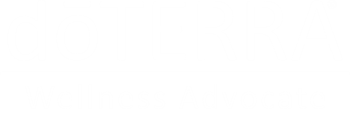 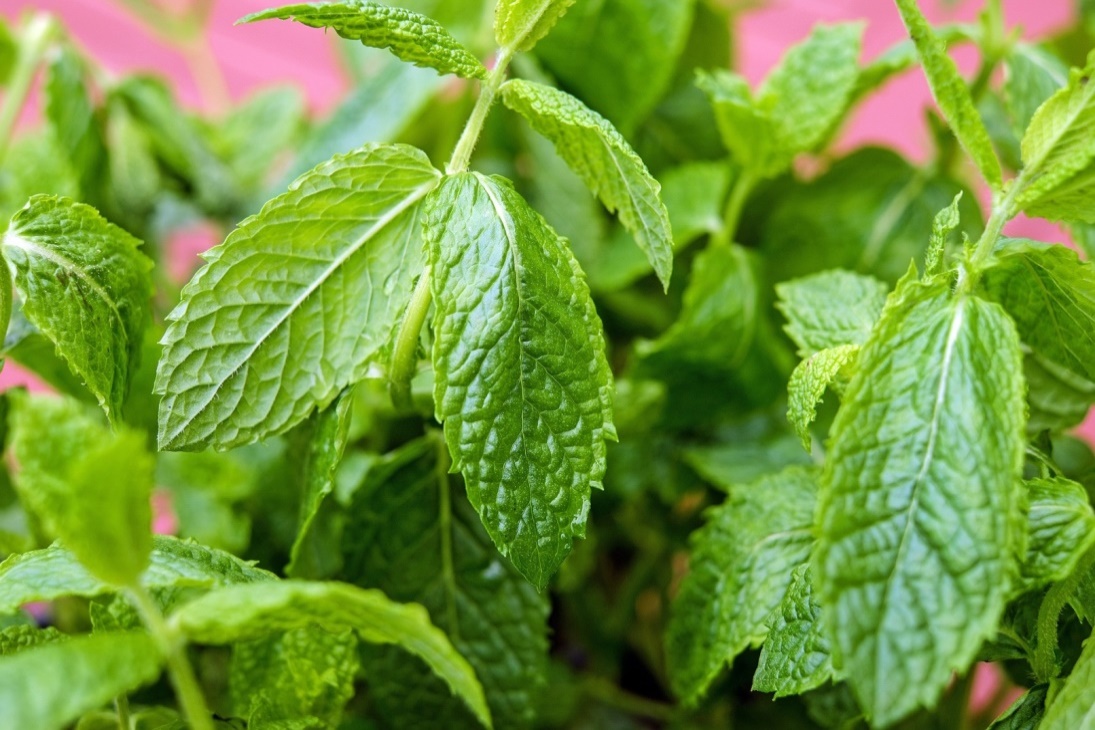 Benutzerkonto eröffnen25% Rabatt und Online-Zugriff auf das ganze dōTERRA Sortiment.KontaktangabenZahlungsinformationenwww.oele-online.chBenutzerkonto eröffnen 25% Rabatt und Online-Zugriff auf das ganze dōTERRA Sortiment.KontaktangabenZahlungsinformationenwww.oele-online.chLinkhttps://www.mydoterra.com/chantalkochID Chantal Koch4233072Name / VornameAdressePLZ / OrtTelefon PTelefon ME-Mail AdresseGeburtsdatumWhat’s Up Gruppe für Erfahrungsaustausch:What’s Up Gruppe für Erfahrungsaustausch:Ja   / Nein Kreditkarte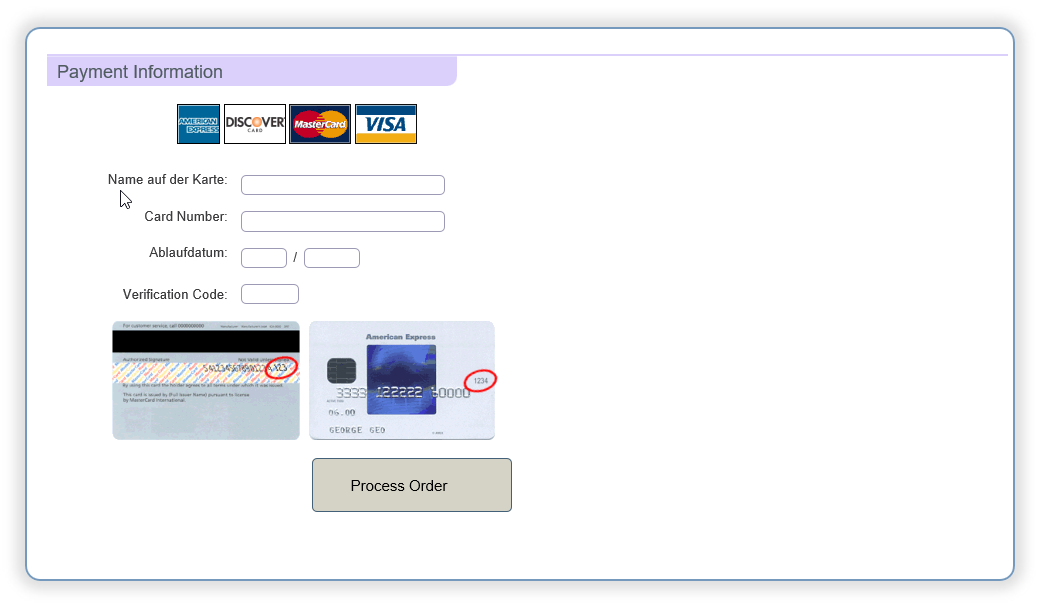 Name auf der KarteKarten NummerAblaufdatum 	/Sicherheits CodeLinkhttps://www.mydoterra.com/ID Chantal Koch4233072Name / VornameAdressePLZ / OrtTelefon PTelefon ME-Mail AdresseGeburtsdatumWhat’s Up Gruppe für Erfahrungsaustausch:What’s Up Gruppe für Erfahrungsaustausch:Ja   / Nein KreditkarteName auf der KarteKarten NummerAblaufdatum 	/Sicherheits Code